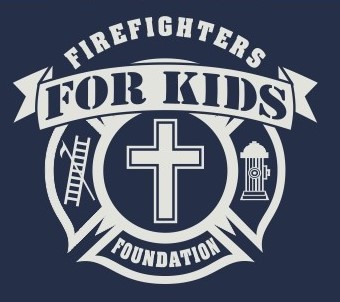 Thank you for contacting the Firefighters for Kids Foundation.  We strive to help children and their families during a time in need and during the holidays.  Primarily we help by delivering gifts to your family during the holidays, purchasing medical supplies/treatment for your child, raising money for your sick/injured child, help w/home improvements needed due to medical needs (wheelchair ramp, etc.), and by giving your child up to $250 to help their community.  Please fill out the attached form for a donation or community service assistance.  You can email or mail the completed form back to us.  Thank you.EMAIL:  mminer@ffs4kids.orgMail:    Firefighters for Kids	  PO Box 18785	  Spokane, WA 99228Sincerely, Mike MinerPresidentExecutive DirYOUR NAME__________________________  DATE_______________ADDRESS__________________________________________________________________________________________________________PHONE_____________________EMAIL_________________________ARE YOU [] SINGLE [] MARRIED         GROSS MONTHLY HOUSEHOLD INCOME______________________HOW MANEY PEOPLE LIVE IN YOUR HOME:_____CURRENT EMPLOYER:_______________________________________SPOUSES EMPLOYER:________________________________________ARE YOU REQUESTING A   [] DONATION OR [] HELP W/COMMUNITY SERVICENOTE:  If you or your family are requesting a donation, please attach the following forms. You may submit this app without but these may be needed in the future depending on your request.Last 2 pay stubs for you and your spouse, significant other, or partnerAward letter if persons/parents are disabled and not workingLIST NAMES AND AGES OF CHILDREN IN YOUR HOUSEHOLD:LIST ALL ASSISTANCE PROGRAMS YOUR FAMILY IS RECEIVING HELP FROM:_______________________________________________________________________________________________________________________________________________________________________________________________________________PLEASE TELL US ABOUT YOUR SITUATION AND WHY YOU ARE IN NEED OR EXPLAIN HOW YOUR CHILD WANTS TO MAKE A DIFFERENCE THEIR COMMUNITY________________________________________________________________________________________________________________________________________________________________________________________________________________________________________________________________________________________________________________________________________________________________________________________________________________________________________________________________________________________________________________________________________________________________________________________________________________________________________________________________________________________________________________________________________________________________________________________________________________________________________________________________________________________________________________________________________________________________________________________________________________________________________________________________________________________________________________________________________________________________________________________________________________________________________________________________________________________________________________________________________________________________________________________________________________________________________________________________________________________________________________________________________________________________________________________________________________________________________________________________________Donation requests are on a first come first serve basis.  Not all donation requests are approved but we strive to help all who are in need.  Spokane, WA is our home base and requests outside of the Spokane area may be declined due to not being able to deliver to your location in person and an alternative donation may be given.  We are a non-discriminatory foundation and reserve the right to deny any and all requests not coinciding with our mission and values.  By signing and dating this document you are agreeing to our terms and conditions.  ____________________________________________________________                                        SIGNATURE____________________________________________________________                                    PRINTED NAME__________________________________________                                      DATE